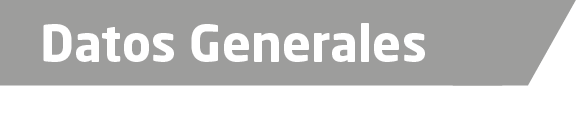 Nombre Pedro García ValerioGrado de Escolaridad Ingeniero HidrógrafoCédula Profesional (Licenciatura) 6627880.Teléfono de Oficina 8-17--91-24Correo Electrónico pvaleriog@hotmail.comDatos GeneralesFormación Académica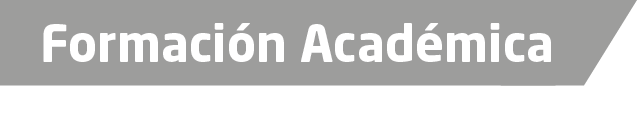 Ingeniero HidrógrafoTrayectoria Profesional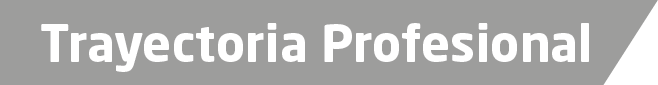 2002 - 2004 Agregado Naval de México en la República China, Obtuvo Medalla “1º de Agosto” que Otorga el ejercito de la  República popular China, ha obtenido las Condecoraciones Perseverancia de 6ª., 5ª., 4ª., 3ª., 2ª., Y 1ª. Clase.2007 - 2013,Desempeño como coordinador general de infantería de marina.2013 - 2015 Es el comandante de la primera región naval.2015 – 2015 Se desempeño como secretario técnico del Grupo de Veracruz Seguro.2015 a la Fecha Director de la Policía Ministerial del Estado de Veracruz.e Conocimiento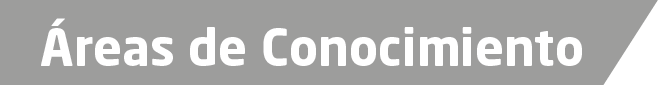 De Mando Naval, de Estado Mayor, de Mando Superior y Seguridad Nacional efectuados en el centro de Estudios Superiores Navales, México D.F.Superior de Perfeccionamiento de alto Nivel efectuado en la Universidad de Defensa en  de China.Operaciones Especiales de Comando en Batallón de Comandos de 	I.M. del Pacifico, Puerto Chiapas, México.Primer Curso Básico de Paracaidismo efectuado en la zona del 	canal de Panamá E.U.A.Paracaidista Maestro en salto efectuado en Base Militar de 	Tropas Paracaidistas en Guatemala.Salto libre (Infiltración) efectuado en E.U.A.Salto Libre Militar de Infiltración efectuado en  de 	Fusileros Paracaidistas, en SEDENA, México.Curso de Comando en la Secretaria de Marina-Armada de México.Curso en Derechos Humanos impartido en la Secretaría de Marina–Armada de México